 January Jr Eagles MASTER Schedule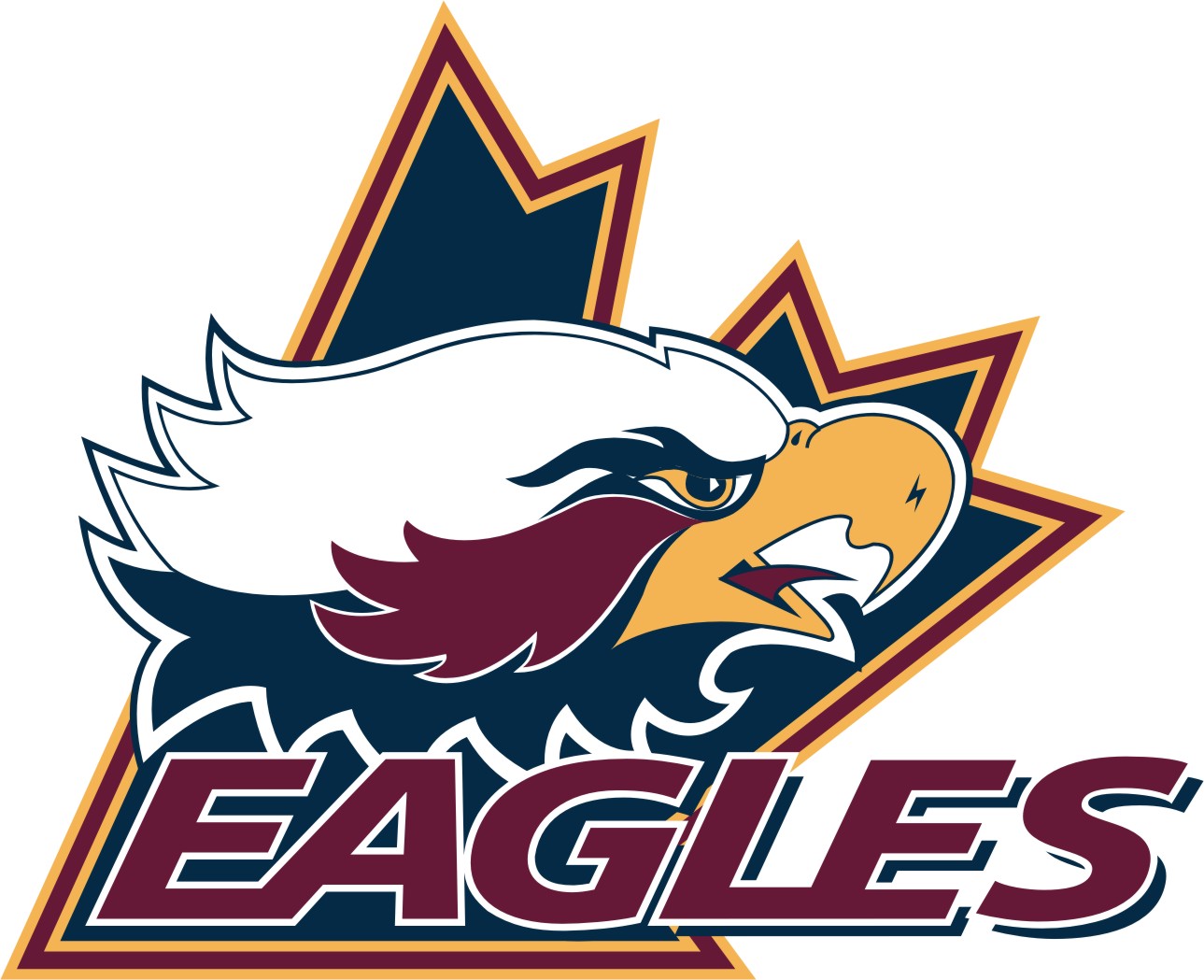 BLUE = CROSBY, WEBER, GIROUX, & TOEWS   RED = PHANEUF, STAMKOS, TAVARES, & GETZLAF FRIDAY ICE TIMES WILL BE 45 MINS ON ICE TRAINING AND 45 MINS INTERSQUAD GAME    February Jr Eagles MASTER ScheduleBLUE = CROSBY, WEBER, GIROUX, & TOEWS   RED = PHANEUF, STAMKOS, TAVARES, & GETZLAFFRIDAY ICE TIMES WILL BE 45 MINS ON ICE TRAINING AND 45 MINS INTERSQUAD GAME    March Jr Eagles MASTER ScheduleBLUE = CROSBY, WEBER, GIROUX, & TOEWS   RED = PHANEUF, STAMKOS, TAVARES, & GETZLAF FRIDAY ICE TIMES WILL BE 45 MINS ON ICE TRAINING AND 45 MINS INTERSQUAD GAMESunMonTueWedThuFriSat123456789106pm  CROSBY6pm  TOEWS7pm  WEBER7pm  GIROUX5pm  BLUE 6pm  REDNELSON ARENA5pm  PHANEUF  5pm  TAVARES630pm  STAMKOS630pm  GETZLAF111213141516176pm  GIROUX6pm  WEBER7pm  CROSBY7pm  TOEWS5pm  RED 6pm  BLUENELSON ARENA5pm  PHANEUF  5pm  STAMKOS630pm  TAVARES630pm  GETZLAF181920212223246pm  PHANEUF  6pm  TAVARES7pm  STAMKOS7pm  GETZLAF5pm  BLUE 6pm  REDNELSON ARENA5pm  CROSBY5pm  TOEWS630pm  GIROUX630pm  WEBER252627282930316pm  STAMKOS  6pm  GETZLAF7pm  PHANEUF7pm  TAVARES5pm  RED 6pm  BLUENELSON ARENA5pm  TOEWS5pm  WEBER630pm  GIROUX630pm  CROSBYSunMonTueWedThuFriSat12345676pm  CROSBY6pm  TOEWS7pm  WEBER7pm  GIROUX5pm  BLUE 6pm  REDNELSON ARENA5pm  STAMKOS    5pm  TAVARES630pm  PHANEUF  630pm  GETZLAF8910111213146pm  GIROUX6pm  WEBER7pm  CROSBY7pm  TOEWS5pm  RED 6pm  BLUENELSON ARENA5pm  PHANEUF  5pm  TAVARES630pm  STAMKOS630pm  GETZLAF151617181920216pm  PHANEUF  6pm  TAVARES7pm  STAMKOS7pm  GETZLAF5pm  BLUE 6pm  REDNELSON ARENA5pm  CROSBY5pm  WEBER630pm  GIROUX630pm  TOEWS222324252627286pm  STAMKOS  6pm  GETZLAF7pm  PHANEUF7pm  TAVARES5pm  RED 6pm  BLUENELSON ARENA5pm  GIROUX5pm  WEBER630pm  CROSBY630pm  TOEWSSunMonTueWedThuFriSat12345676pm  CROSBY6pm  TOEWS7pm  WEBER7pm  GIROUX5pm  BLUE 6pm  REDNELSON ARENA5pm  PHANEUF  5pm  STAMKOS630pm  TAVARES630pm  GETZLAF8910111213146pm  PHANEUF  6pm  TAVARES7pm  STAMKOS7pm  GETZLAF5pm  BLUE 6pm  REDNELSON ARENA5pm  RED 6pm  BLUENELSON ARENA5pm  CROSBY5pm  GIROUX630pm  TOEWS630pm  WEBER151617181920215pm  RED 6pm  BLUEAPPLEBY 35pm  BLUE 6pm  REDNELSON ARENA222324252627285pm  BLUE 6pm  REDAPPLEBY 35pm  RED 6pm  BLUENELSON ARENA3pm  RED 4pm  BLUEMOUNTAINSIDE ARENA293031